Рабочая программа учебной дисциплины Основы научных исследований основной профессиональной образовательной программы высшего образования, рассмотрена и одобрена на заседании кафедры, протокол № 12 от 08.06.2021 г.Разработчик рабочей программы учебной дисциплины: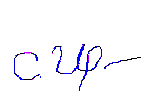 1. ОБЩИЕ СВЕДЕНИЯ Учебная дисциплина «Основы научных исследований»  изучается в восьмом семестре (очная форма обучения) и на 5 курсе (заочная форма обучения).Курсовая работа – не предусмотрена. Форма промежуточной аттестации: Зачет   Место учебной дисциплины в структуре ОПОПУчебная дисциплина «Основы научных исследований» относится к части, формируемой участниками образовательных отношений.Изучение дисциплины опирается на результаты освоения образовательной программы предыдущего уровня.Основой для освоения дисциплины являются результаты обучения по предшествующим дисциплинам и практикам в бакалавриате:- Организация процесса сервиса;- Введение в специальность;
- Сервисная деятельность.Результаты обучения по учебной дисциплине, используются при изучении следующих дисциплин и прохождения практик:- ГИА.2. ЦЕЛИ И ПЛАНИРУЕМЫЕ РЕЗУЛЬТАТЫ ОБУЧЕНИЯ ПО ДИСЦИПЛИНЕ Целями изучения дисциплины «Основы научных исследований»  являются: - приобретение обучающимся целостных, систематизированных знаний о проведении научных исследований; - применение отдельных возможностей, приемов и методов, используемых в процессе выработки новых научных знаний, форм реализации и развития науки  и полезных для науки и практики решений;  - формирование у обучающихся навыков проведения научных исследований;- формирование у обучающихся компетенций, установленных образовательной программой в соответствии с ФГОС ВО по данной дисциплине.Результатом обучения по учебной дисциплине «Основы научных исследований»  является овладение обучающимися знаниями, умениями, навыками и опытом деятельности, характеризующими процесс формирования компетенций и обеспечивающими достижение планируемых результатов освоения учебной дисциплины.2.1. Формируемые компетенции, индикаторы достижения компетенций, соотнесённые с планируемыми результатами обучения по дисциплине:3. СТРУКТУРА И СОДЕРЖАНИЕ УЧЕБНОЙ ДИСЦИПЛИНЫОбщая трудоёмкость учебной дисциплины по учебному плану составляет:3.1.1. Структура учебной дисциплины для обучающихся по видам занятий (очная форма обучения) 3.1.2. Структура учебной дисциплины для обучающихся по видам занятий (заочная форма обучения) 3.2.1. Структура учебной дисциплины для обучающихся по разделам и темам дисциплины: (очная форма обучения)3.2.2. Структура учебной дисциплины для обучающихся по разделам и темам дисциплины: (заочная форма обучения)3.3. Краткое содержание учебной дисциплины            3.4. Организация самостоятельной работы обучающихсяСамостоятельная работа студента – обязательная часть образовательного процесса, направленная на развитие готовности к профессиональному и личностному самообразованию, на проектирование дальнейшего образовательного маршрута и профессиональной карьеры.Самостоятельная работа обучающихся по дисциплине организована как совокупность аудиторных и внеаудиторных занятий и работ, обеспечивающих успешное освоение дисциплины. Аудиторная самостоятельная работа обучающихся по дисциплине выполняется на учебных занятиях под руководством преподавателя и по его заданию. Аудиторная самостоятельная работа обучающихся входит в общий объем времени, отведенного учебным планом на аудиторную работу, и регламентируется расписанием учебных занятий. Внеаудиторная самостоятельная работа обучающихся – планируемая учебная, научно-исследовательская, практическая работа обучающихся, выполняемая во внеаудиторное время по заданию и при методическом руководстве преподавателя, но без его непосредственного участия, расписанием учебных занятий не регламентируется.Внеаудиторная самостоятельная работа обучающихся включает в себя:- подготовку к лекциям, практическим занятиям, зачету;- изучение учебников и учебных пособий;- изучение разделов/тем, не выносимых на лекции и практические занятия самостоятельно;- изучение теоретического и практического материала по рекомендованным источникам;- написание тематических выступлений и эссе на проблемные темы;- подготовка к тестированию;- подготовка к промежуточной аттестации в течение семестра;- создание  презентаций по изучаемым темам и др.Самостоятельная работа обучающихся с участием преподавателя в форме иной контактной работы предусматривает групповую и (или) индивидуальную работу с обучающимися и включает в себя:-	экспресс-опрос;-	круглый стол (дискуссия);-	разбор кейсов;-	тестирование           - проведение индивидуальных и групповых консультаций по отдельным темам/разделам дисциплины.Перечень разделов/тем/, полностью или частично отнесенных на самостоятельное изучение с последующим контролем:3.5. Применение электронного обучения, дистанционных образовательных технологийПри реализации программы учебной дисциплины электронное обучение и дистанционные образовательные технологии не применяются.4. РЕЗУЛЬТАТЫ ОБУЧЕНИЯ ПО ДИСЦИПЛИНЕ, КРИТЕРИИ ОЦЕНКИ УРОВНЯ СФОРМИРОВАННОСТИ КОМПЕТЕНЦИЙ, СИСТЕМА И ШКАЛА ОЦЕНИВАНИЯ4.1. Соотнесение планируемых результатов обучения с уровнями сформированности компетенций5. ОЦЕНОЧНЫЕ СРЕДСТВА ДЛЯ ТЕКУЩЕГО КОНТРОЛЯ УСПЕВАЕМОСТИ И ПРОМЕЖУТОЧНОЙ АТТЕСТАЦИИ, ВКЛЮЧАЯ САМОСТОЯТЕЛЬНУЮ РАБОТУ ОБУЧАЮЩИХСЯПри проведении контроля самостоятельной работы обучающихся, текущего контроля и промежуточной аттестации по учебной дисциплине Основы научных исследований проверяется уровень сформированности у обучающихся компетенций и запланированных результатов обучения по дисциплине, указанных в разделе 2 настоящей программы.5.1. Формы текущего контроля успеваемости, примеры типовых заданий:   Критерии, шкалы оценивания текущего контроля успеваемости:5.3. Промежуточная аттестация: Критерии, шкалы оценивания промежуточной аттестации учебной дисциплины:5.5. Система оценивания результатов текущего контроля и промежуточной аттестацииОценка по дисциплине выставляется обучающемуся с учётом результатов текущей и промежуточной аттестации.Полученный совокупный результат конвертируется в пятибалльную систему оценок в соответствии с таблицей:6. ОБРАЗОВАТЕЛЬНЫЕ ТЕХНОЛОГИИРеализация программы предусматривает использование в процессе обучения следующих образовательных технологий:-          дискуссии;круглый стол;поиск и обработка информации с использованием сети Интернет;анализ ситуаций.	Примеры применения  образовательных  технологий в дисциплине «Основы научных исследований»:Темы круглого стола: 1.  Методика научного исследования2. Подготовка академического текса3.  Работа с источниками информации4.  Научное исследование как творческий процесс5.  Методы эмпирического исследованияТемы дискуссии:1.  Цель научного исследования2.  Тема научного исследования3.  Объект научного исследования4.  Предмет научного исследования5.  Проблема научного исследования6.  Этап научного исследования, на котором происходит разработка и проверка гипотезыПоиск и обработка информации с использованием сети ИнтернетИзучение необходимых нормативных, законодательных актов в системе «Консультант +». Студенты работают небольшими группами в компьютерном классе в системе «Консультант+».  Должен быть проведен не только поиск необходимой информации, но и ее критический анализ.Примеры анализа ситуаций	Данные задания направлены на отработку умений и навыков бакалавров в грамотном построении научной мысли. Необходимость в выполнении такого рода заданий определяется спецификой научной деятельности, которая должна отвечать динамике процессов, происходящих в обществе, но в то же время, чтобы результаты научной деятельности были правильно оформлены и корректно, логично были донесены до специалистов в той научной сфере, с которой связан круг интересов молодых исследователей.Логические основы научного исследования определяются умением грамотно выстраивать логику мысли. Покажите данное умение, выполнив следующие задания:1. Произведите последовательную многоступенчатую операцию ограничения понятия: наука: Наука - ……. - ……. - ……… - ……… - ……… - ………2. Постройте прямое и косвенное обоснование тезиса.2.1. Современное общество характеризуется резким ростом объемов информации, циркулирующей во всех сферах человеческой деятельности.Прямое обоснование:Косвенное:2.2. К данному тезису подберите аргументы, постройте демонстрацию, используя один из видов дедуктивного умозаключения: Иванов имеет высшее техническое образование.Аргументы:………..Строим демонстрацию:………………..2.3.  Приведите примеры (2-3) использования методов научной индукции.3. К данному тезису подберите аргументы, постройте демонстрацию, используя индуктивную форму обоснования, определите, является ли обоснование тезиса достоверным или вероятным: Современный человек техногенно весьма уязвим.4. Дайте полную логическую характеристику понятиям. - экосистема- интенсивность5. Установите отношения между понятиями и изобразите их с помощью кругов Эйлера.- биотический, абиотический- Д.И. Менделеев, создатель периодической системы химических элементов- эколог, женщина.- биосфера, техно сфера, ноосфера6. Произведите последовательную многоступенчатую операцию ограничения понятия:-- природные ресурсы7. Проверьте, соблюдены ли все правила определения в приведенных примерах.a) Логика есть наука о правильном мышлении; правильное мышление есть мышление, согласное с правилами логики.b)  Природные ресурсы – это компоненты природы.б) Лев – это царь зверей.c) Эколог – это человек, изучающий проблемы экологии..d) Фотосинтез – это процесс преобразования энергии света в энергию химических связей органических соединений с помощью хлорофилла.e) Сосна – это не споровое растение.8. Произведите деление понятия 2 способами (дихотомия и деление по видоизменения признака)- производственные процессы9. Проверьте, соблюдены ли все правила деления в приведенных примерах.a) Природные ресурсы: водные, почвенные, разведанные, исчерпаемые.b) Понятия делятся на единичные и общие.c) Вузы делятся на университеты и не университетыd) Свет делится на искусственный, голубой лунный.e) Миграции населения: внутренние, внешние, безвозвратные, сезонные.1. Установите состав, вид, распределение терминов в сужденияхa)  Ни один океан не является пресным водоемом.b)  Все животные дышат.11. Осуществите операции обращения, превращения, противопоставления предикату в суждениях:а) Охрана природы, защита её от загрязнений – одна из важнейших глобальных проблем.b) Некоторые промышленные технологии являются мало отходными.7. ПРАКТИЧЕСКАЯ ПОДГОТОВКАПрактическая подготовка в рамках учебной дисциплины  не реализуется.8. ОРГАНИЗАЦИЯ ОБРАЗОВАТЕЛЬНОГО ПРОЦЕССА ДЛЯ ЛИЦ С ОГРАНИЧЕННЫМИ ВОЗМОЖНОСТЯМИ ЗДОРОВЬЯПри обучении лиц с ограниченными возможностями здоровья и инвалидов используются подходы, способствующие созданию без барьерной образовательной среды: технологии дифференциации и индивидуального обучения, применение соответствующих методик по работе с инвалидами, использование средств дистанционного общения, проведение дополнительных индивидуальных консультаций по изучаемым теоретическим вопросам и практическим занятиям, оказание помощи при подготовке к промежуточной аттестации.При необходимости рабочая программа дисциплины может быть адаптирована для обеспечения образовательного процесса лицам с ограниченными возможностями здоровья, в том числе для дистанционного обучения.Учебные и контрольно-измерительные материалы представляются в формах, доступных для изучения студентами с особыми образовательными потребностями с учетом нозологических групп инвалидов:Для подготовки к ответу на практическом занятии, студентам с ограниченными возможностями здоровья среднее время увеличивается по сравнению со средним временем подготовки обычного студента.Для студентов с инвалидностью или с ограниченными возможностями здоровья форма проведения текущей и промежуточной аттестации устанавливается с учетом индивидуальных психофизических особенностей (устно, письменно на бумаге, письменно на компьютере, в форме тестирования и т.п.). Промежуточная аттестация по дисциплине может проводиться в несколько этапов в форме рубежного контроля по завершению изучения отдельных тем дисциплины. При необходимости студенту предоставляется дополнительное время для подготовки ответа на зачете или экзамене.Для осуществления процедур текущего контроля успеваемости и промежуточной аттестации обучающихся создаются, при необходимости, фонды оценочных средств, адаптированные для лиц с ограниченными возможностями здоровья и позволяющие оценить достижение ими запланированных в основной образовательной программе результатов обучения и уровень сформированности всех компетенций, заявленных в образовательной программе.9. МАТЕРИАЛЬНО-ТЕХНИЧЕСКОЕ ОБЕСПЕЧЕНИЕ ДИСЦИПЛИНЫ  Материально-техническое обеспечение дисциплины при обучении с использованием традиционных технологий обучения.Материально-техническое обеспечение учебной дисциплины при обучении с использованием электронного обучения и дистанционных образовательных технологий.Технологическое обеспечение реализации программы осуществляется с использованием элементов электронной информационно-образовательной среды университета.        10. УЧЕБНО-МЕТОДИЧЕСКОЕ И ИНФОРМАЦИОННОЕ ОБЕСПЕЧЕНИЕ УЧЕБНОЙ ДИСЦИПЛИНЫ 11. ИНФОРМАЦИОННОЕ ОБЕСПЕЧЕНИЕ УЧЕБНОГО ПРОЦЕССА11.1. Ресурсы электронной библиотеки, информационно-справочные системы и профессиональные базы данных:11.2. Перечень программного обеспечения ЛИСТ УЧЕТА ОБНОВЛЕНИЙ РАБОЧЕЙ ПРОГРАММЫ УЧЕБНОЙ ДИСЦИПЛИНЫВ рабочую программу учебной дисциплины внесены изменения/обновления и утверждены на заседании кафедры:Министерство науки и высшего образования Российской ФедерацииМинистерство науки и высшего образования Российской ФедерацииФедеральное государственное бюджетное образовательное учреждениеФедеральное государственное бюджетное образовательное учреждениевысшего образованиявысшего образования«Российский государственный университет им. А.Н. Косыгина«Российский государственный университет им. А.Н. Косыгина(Технологии. Дизайн. Искусство)»(Технологии. Дизайн. Искусство)»Институт Экономики и менеджментаКафедра Коммерции и сервиса                                                 РАБОЧАЯ ПРОГРАММА                                              УЧЕБНОЙ ДИСЦИПЛИНЫ                                                 РАБОЧАЯ ПРОГРАММА                                              УЧЕБНОЙ ДИСЦИПЛИНЫ                                                 РАБОЧАЯ ПРОГРАММА                                              УЧЕБНОЙ ДИСЦИПЛИНЫ                                                 Основы научных исследований                                                 Основы научных исследований                                                 Основы научных исследованийУровень образования бакалавриатбакалавриатНаправление подготовки43.03.01	СервисНаправленность (профиль)Управление сервис-процессами в сфере обслуживанияУправление сервис-процессами в сфере обслуживанияСрок освоения образовательной программы по очной форме обучения4 года4 годаФорма обученияочнаяочнаядоцент                                                                                           С.И. ИльинаЗаведующий кафедрой:                          В.Ю. Мишаков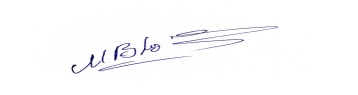 Код и наименование компетенцииКод и наименование индикаторадостижения компетенцииПланируемые результаты обучения по дисциплине ПК-1 Способен анализировать коммерческие предложения и выбирать поставщиков потребительских товаров с учетом требований к качеству, тенденций спроса, моды, новых технологий производстваИД ПК 1-1 Осуществление маркетинговых исследований рынка, потребителей, конкурентов (сбор и анализ информации о ценах на товары, работы, услуги)  в сфере сервиса, в том числе в области торгово-промышленных выставокИД ПК 1-2Обобщение полученной информации, статистическая ее обработка и формулировка выводов с учетом требований потребителя- Демонстрирует знание основ анализа и прогнозирования конкурентной среды и определения конкурентоспособности хозяйствующих субъектов на товарных рынках; ПК-1 Способен анализировать коммерческие предложения и выбирать поставщиков потребительских товаров с учетом требований к качеству, тенденций спроса, моды, новых технологий производстваИД ПК 1-1 Осуществление маркетинговых исследований рынка, потребителей, конкурентов (сбор и анализ информации о ценах на товары, работы, услуги)  в сфере сервиса, в том числе в области торгово-промышленных выставокИД ПК 1-2Обобщение полученной информации, статистическая ее обработка и формулировка выводов с учетом требований потребителя-  Обобщает и анализирует новую информацию, полученную из различных источников; - Систематизирует информацию и на этой основе составляет суждение о состоянии объекта исследованияпо очной форме обучения 3з.е.108час.по заочной форме обучения 3з.е.108час.Структура и объем дисциплиныСтруктура и объем дисциплиныСтруктура и объем дисциплиныСтруктура и объем дисциплиныСтруктура и объем дисциплиныСтруктура и объем дисциплиныСтруктура и объем дисциплиныСтруктура и объем дисциплиныСтруктура и объем дисциплиныСтруктура и объем дисциплиныОбъем дисциплины по семестрамформа промежуточной аттестациивсего, часКонтактная аудиторная работа, часКонтактная аудиторная работа, часКонтактная аудиторная работа, часКонтактная аудиторная работа, часСамостоятельная работа обучающегося, часСамостоятельная работа обучающегося, часСамостоятельная работа обучающегося, часОбъем дисциплины по семестрамформа промежуточной аттестациивсего, часлекции, часпрактические занятия, часлабораторные занятия, часпрактическая подготовка, часкурсовая работасамостоятельная работа обучающегося, часпромежуточная аттестация, час8 семестрЗачет 108202068Всего:108202068Структура и объем дисциплиныСтруктура и объем дисциплиныСтруктура и объем дисциплиныСтруктура и объем дисциплиныСтруктура и объем дисциплиныСтруктура и объем дисциплиныСтруктура и объем дисциплиныСтруктура и объем дисциплиныСтруктура и объем дисциплиныСтруктура и объем дисциплиныОбъем дисциплины по семестрамформа промежуточной аттестациивсего, часКонтактная аудиторная работа, часКонтактная аудиторная работа, часКонтактная аудиторная работа, часКонтактная аудиторная работа, часСамостоятельная работа обучающегося, часСамостоятельная работа обучающегося, часСамостоятельная работа обучающегося, часОбъем дисциплины по семестрамформа промежуточной аттестациивсего, часлекции, часпрактические занятия, часлабораторные занятия, часпрактическая подготовка, часкурсовая работа/курсовой проектсамостоятельная работа обучающегося, часпромежуточная аттестация, час5 курсзимняя сессия728856летняя сессияЗачет36324Всего:10888884Планируемые (контролируемые) результаты освоения: код(ы) формируемой(ых) компетенции(й) и индикаторов достижения компетенцийНаименование разделов, тем;виды самостоятельной работы обучающегося;форма(ы) промежуточной аттестацииВиды учебной работыВиды учебной работыВиды учебной работыВиды учебной работыВиды учебной работыВиды учебной работыВиды учебной работыСамостоятельная работа, часСамостоятельная работа, часВиды и формы контрольных мероприятий, обеспечивающие по совокупности текущий контроль успеваемости, включая контроль самостоятельной работы обучающегося;формы промежуточного контроля успеваемостиПланируемые (контролируемые) результаты освоения: код(ы) формируемой(ых) компетенции(й) и индикаторов достижения компетенцийНаименование разделов, тем;виды самостоятельной работы обучающегося;форма(ы) промежуточной аттестацииКонтактная работаКонтактная работаКонтактная работаКонтактная работаКонтактная работаКонтактная работаКонтактная работаСамостоятельная работа, часСамостоятельная работа, часВиды и формы контрольных мероприятий, обеспечивающие по совокупности текущий контроль успеваемости, включая контроль самостоятельной работы обучающегося;формы промежуточного контроля успеваемостиПланируемые (контролируемые) результаты освоения: код(ы) формируемой(ых) компетенции(й) и индикаторов достижения компетенцийНаименование разделов, тем;виды самостоятельной работы обучающегося;форма(ы) промежуточной аттестацииЛекции, часПрактические занятия, часПрактические занятия, часЛабораторные работы, часЛабораторные работы, часПрактическая подготовка, часПрактическая подготовка, часСамостоятельная работа, часСамостоятельная работа, часВиды и формы контрольных мероприятий, обеспечивающие по совокупности текущий контроль успеваемости, включая контроль самостоятельной работы обучающегося;формы промежуточного контроля успеваемостиВосьмой семестрВосьмой семестрВосьмой семестрВосьмой семестрВосьмой семестрВосьмой семестрВосьмой семестрВосьмой семестрВосьмой семестрВосьмой семестрВосьмой семестрРаздел 1. Методологические основы научного знания20Экспресс-опросЭссеПК-1ИД ПК 1-1ИД ПК 1-2Тема 1.1 Лекция  1 Определение науки. Понятие о научном знании22Экспресс-опросЭссеПК-1ИД ПК 1-1ИД ПК 1-2Практическое занятие 1Основные этапы развития науки22Экспресс-опросЭссеПК-1ИД ПК 1-1ИД ПК 1-2Тема 1.2Лекция  2 Методы научного познания22Экспресс-опросКруглый стол (Дискуссия)ПК-1ИД ПК 1-1ИД ПК 1-2Практическое занятие 2Сбор, обработка, анализ и систематизация полученной информации 22Экспресс-опросКруглый стол (Дискуссия)ПК-1ИД ПК 1-1ИД ПК 1-2Тема 1.3 Лекция  3 Научное исследование и его этапы22Экспресс-опросКруглый стол (Дискуссия)ПК-1ИД ПК 1-1ИД ПК 1-2Практическое занятие 3Работа с источниками информации: научное издание, учебное издание, непериодическое, периодическое и продолжающееся издания22Экспресс-опросКруглый стол (Дискуссия)Раздел 2. Выбор направления и планирование научно-исследовательской работы16ПК-1ИД ПК 1-1ИД ПК 1-2Тема 2.1Лекция  4 Формулирование темы научного исследования. Объект и предмет научного исследования22Экспресс-опросКруглый стол (Дискуссия)ПК-1ИД ПК 1-1ИД ПК 1-2Практическое занятие 4Этапы выполнения научных работ, формулирование темы научного исследования. 22Экспресс-опросКруглый стол (Дискуссия)ПК-1ИД ПК 1-1ИД ПК 1-2Тема 2.2Лекция  5 Этапы выполнения научно-исследовательской работы. Выдвижение рабочей гипотезы. Актуальность и научная новизна исследования22Экспресс-опросКруглый стол (Дискуссия)Разбор кейсовПК-1ИД ПК 1-1ИД ПК 1-2Практическое занятие 5 Особенности подготовки рефератов и докладов. Особенности подготовки и защиты курсовых работ. Особенности подготовки и защиты ВКР22Экспресс-опросКруглый стол (Дискуссия)Разбор кейсовРаздел 3. Научная информация: поиск, накопление и обработка24ПК-1ИД ПК 1-1ИД ПК 1-2Тема 3.1Лекция  6 Научная информация и ее источники. 22Экспресс-опросКруглый стол (Дискуссия)ПК-1ИД ПК 1-1ИД ПК 1-2Практическое занятие 6Работа с источниками информации. Универсаальная десятиичная классификаация (УДК)22Экспресс-опросКруглый стол (Дискуссия)ПК-1ИД ПК 1-1ИД ПК 1-2Тема 3.2Лекция  7 Интеллектуальная собственность и ее защита. Анализ документов22Экспресс-опросКруглый стол (Дискуссия)ПК-1ИД ПК 1-1ИД ПК 1-2Практическое занятие  7Устное представление информации22Экспресс-опросКруглый стол (Дискуссия)ПК-1ИД ПК 1-1ИД ПК 1-2Тема 3.3Лекция 8 Технологии подготовки и проведения публичного выступления22Экспресс-опросВыступление с презентациейПК-1ИД ПК 1-1ИД ПК 1-2Практическое занятие 8Подготовка к выступлению: определение темы, основного тезиса и стратегии. Композиция выступления: начало и его виды, основная часть и виды аргументации, концовка и ее виды. Способы фиксации и использования подготовленного выступления.22Экспресс-опросВыступление с презентациейРаздел 4. Общие требования к научно-исследовательской работе8ПК-1ИД ПК 1-1ИД ПК 1-2Тема 4.1Лекция  9Общие требования к научно-исследовательской работе. 22Экспресс-опросРазбор кейсовПК-1ИД ПК 1-1ИД ПК 1-2Практическое занятие 9Изложение и аргументация выводов научной работы22Экспресс-опросРазбор кейсовПК-1ИД ПК 1-1ИД ПК 1-2Тема 4.2Лекция  10 Основные требования к написанию, оформлению и защите научных работ студентов22Экспресс-опросТестирование (заключительное)ПК-1ИД ПК 1-1ИД ПК 1-2Практическое занятие 10Оформление списка использованной литературы22Экспресс-опросТестирование (заключительное)Зачет зачет по билетамИТОГО за восьмой семестр2020202068ИТОГО за весь период2020202068Планируемые (контролируемые) результаты освоения: код(ы) формируемой(ых) компетенции(й) и индикаторов достижения компетенцийНаименование разделов, тем;виды самостоятельной работы обучающегося;форма(ы) промежуточной аттестацииВиды учебной работыВиды учебной работыВиды учебной работыВиды учебной работыВиды учебной работыВиды учебной работыВиды учебной работыСамостоятельная работа, часСамостоятельная работа, часВиды и формы контрольных мероприятий, обеспечивающие по совокупности текущий контроль успеваемости, включая контроль самостоятельной работы обучающегося;формы промежуточного контроля успеваемостиПланируемые (контролируемые) результаты освоения: код(ы) формируемой(ых) компетенции(й) и индикаторов достижения компетенцийНаименование разделов, тем;виды самостоятельной работы обучающегося;форма(ы) промежуточной аттестацииКонтактная работаКонтактная работаКонтактная работаКонтактная работаКонтактная работаКонтактная работаКонтактная работаСамостоятельная работа, часСамостоятельная работа, часВиды и формы контрольных мероприятий, обеспечивающие по совокупности текущий контроль успеваемости, включая контроль самостоятельной работы обучающегося;формы промежуточного контроля успеваемостиПланируемые (контролируемые) результаты освоения: код(ы) формируемой(ых) компетенции(й) и индикаторов достижения компетенцийНаименование разделов, тем;виды самостоятельной работы обучающегося;форма(ы) промежуточной аттестацииЛекции, часПрактические занятия, часПрактические занятия, часЛабораторные работы, часЛабораторные работы, часПрактическая подготовка, часПрактическая подготовка, часСамостоятельная работа, часСамостоятельная работа, часВиды и формы контрольных мероприятий, обеспечивающие по совокупности текущий контроль успеваемости, включая контроль самостоятельной работы обучающегося;формы промежуточного контроля успеваемостиПятый курсПятый курсПятый курсПятый курсПятый курсПятый курсПятый курсПятый курсПятый курсПятый курсПятый курсРаздел 1. Методологические основы научного знания22Экспресс-опросЭссеПК-1ИД ПК 1-1ИД ПК 1-2Тема 1.1 – 1.3Лекция  1 Определение науки. Понятие о научном знании. Методы научного познания. Научное исследование и его этапы22Экспресс-опросЭссеПК-1ИД ПК 1-1ИД ПК 1-2Практическое занятие 1Основные этапы развития науки. Сбор, обработка, анализ и систематизация полученной информации. Работа с источниками информации: научное издание, учебное издание, непериодическое, периодическое и продолжающееся издания22Экспресс-опросЭссеРаздел 2. Выбор направления и планирование научно-исследовательской работы22ПК-1ИД ПК 1-1ИД ПК 1-2Тема 2.1 – 2.2Лекция  2Формулирование темы научного исследования. Объект и предмет научного исследования. Этапы выполнения научно-исследовательской работы. Выдвижение рабочей гипотезы. Актуальность и научная новизна исследования22Экспресс-опросКруглый стол (Дискуссия)ПК-1ИД ПК 1-1ИД ПК 1-2Практическое занятие 2. Этапы выполнения научных работ, формулирование темы научного исследования. Особенности подготовки рефератов и докладов. Особенности подготовки и защиты курсовых работ. Особенности подготовки и защиты ВКР22Экспресс-опросКруглый стол (Дискуссия)Раздел 3. Научная информация: поиск, накопление и обработка22ПК-1ИД ПК 1-1ИД ПК 1-2Тема 3.1 – 3.3Лекция  3. Научная информация и ее источники. Интеллектуальная собственность и ее защита. Анализ документов. Технологии подготовки и проведения публичного выступления22Экспресс-опросКруглый стол (Дискуссия)ПК-1ИД ПК 1-1ИД ПК 1-2Практическое занятие 3. Работа с источниками информации. Универсаальная десятиичная классификаация (УДК). Устное представление информации. Подготовка к выступлению: определение темы, основного тезиса и стратегии. Композиция выступления: начало и его виды, основная часть и виды аргументации, концовка и ее виды. Способы фиксации и использования подготовленного выступления.22Экспресс-опросКруглый стол (Дискуссия)Раздел 4. Общие требования к научно-исследовательской работе22ПК-1ИД ПК 1-1ИД ПК 1-2Тема 4.1 – 4.2Лекция  4Общие требования к научно-исследовательской работе. Основные требования к написанию, оформлению и защите научных работ студентов  22Экспресс-опросРазбор кейсовПК-1ИД ПК 1-1ИД ПК 1-2Практическое занятие 4Изложение и аргументация выводов научной работы. Оформление списка использованной литературы22Экспресс-опросРазбор кейсовЗачет 4зачет по билетамИТОГО за пятый курс888892ИТОГО за весь период888892№ ппНаименование раздела и темы дисциплиныСодержание раздела (темы)Раздел I Методологические основы научного знанияРаздел I Методологические основы научного знанияРаздел I Методологические основы научного знанияТема 1.1Лекция 1 Определение науки. Понятие о научном знанииОпределение науки. Понятие о научном знании.Основные этапы развития наукиТема 1.2Лекция 2 Методы научного познанияМетоды научного познания. Сбор, обработка, анализ и систематизация полученной информацииТема 1.3Лекция 3 Научное исследование и его этапыНаучное исследование и его этапы. Работа с источниками информации: научное издание, учебное издание, непериодическое, периодическое и продолжающееся изданияРаздел 2. Выбор направления и планирование научно-исследовательской работыРаздел 2. Выбор направления и планирование научно-исследовательской работыРаздел 2. Выбор направления и планирование научно-исследовательской работыТема 2.1Лекция 4 Формулирование темы научного исследования. Объект и предмет научного исследованияФормулирование темы научного исследования. Объект и предмет научного исследования. Этапы выполнения научных работ, формулирование темы научного исследованияТема 2.2Лекция 5Этапы выполнения научно-исследовательской работы. Выдвижение рабочей гипотезы. Актуальность и научная новизна исследованияЭтапы выполнения научно-исследовательской работы. Выдвижение рабочей гипотезы. Актуальность и научная новизна исследования. Особенности подготовки рефератов и докладов. Особенности подготовки и защиты курсовых работ. Особенности подготовки и защиты ВКРРаздел 3. Научная информация: поиск, накопление и обработкаРаздел 3. Научная информация: поиск, накопление и обработкаРаздел 3. Научная информация: поиск, накопление и обработкаТема 3.1Лекция 6 Научная информация и ее источникиНаучная информация и ее источники. Работа с источниками информации. Универсаальная десятиичная классификаация (УДК)Тема 3.2Лекция 7 Интеллектуальная собственность и ее защита. Анализ документовИнтеллектуальная собственность и ее защита. Анализ документов. Устное представление информацииТема 3.3Лекция 8Технологии подготовки и проведения публичного выступленияТехнологии подготовки и проведения публичного выступления. Подготовка к выступлению: определение темы, основного тезиса и стратегии. Композиция выступления: начало и его виды, основная часть и виды аргументации, концовка и ее виды. Способы фиксации и использования подготовленного выступленияРаздел 4. Общие требования к научно-исследовательской работеРаздел 4. Общие требования к научно-исследовательской работеРаздел 4. Общие требования к научно-исследовательской работеТема 4.1 Лекция 9Общие требования к научно-исследовательской работеОбщие требования к научно-исследовательской работе. Изложение и аргументация выводов научной работыТема 4.2Лекция 10 Основные требования к написанию, оформлению и защите научных работ студентовОсновные требования к написанию, оформлению и защите научных работ студентов. Оформление списка использованной литературы№ ппНаименование раздела /темы дисциплины/модуля, выносимые на самостоятельное изучениеЗадания для самостоятельной работыВиды и формы контрольных мероприятий(учитываются при проведении текущего контроля)Трудоемкость, часРаздел 3Научная информация: поиск, накопление и обработкаНаучная информация: поиск, накопление и обработкаНаучная информация: поиск, накопление и обработкаНаучная информация: поиск, накопление и обработкаТема 3.3Технологии подготовки и проведения публичного выступленияПодготовка к выступлению: определение темы, основного тезиса и стратегии. Композиция выступления: начало и его виды, основная часть и виды аргументации, концовка и ее виды. Способы фиксации и использования подготовленного выступления.Выступление с презентацией4Уровни сформированности компетенции(-й)Итоговое количество балловв 100-балльной системепо результатам текущей и промежуточной аттестацииОценка в пятибалльной системепо результатам текущей и промежуточной аттестацииПоказатели уровня сформированности Уровни сформированности компетенции(-й)Итоговое количество балловв 100-балльной системепо результатам текущей и промежуточной аттестацииОценка в пятибалльной системепо результатам текущей и промежуточной аттестациипрофессиональнойкомпетенцииУровни сформированности компетенции(-й)Итоговое количество балловв 100-балльной системепо результатам текущей и промежуточной аттестацииОценка в пятибалльной системепо результатам текущей и промежуточной аттестацииПК-1ИД ПК 1-1ИД ПК 1-2высокийзачтено (отлично)Обучающийся:- анализирует  и систематизирует изученный материал с обоснованием актуальности его использования в своей предметной области;- применяет методы анализа и синтеза практических проблем, способы прогнозирования и оценки событий и явлений, умеет решать практические задачи вне стандартных ситуаций с учетом особенностей проведения научных исследований;- демонстрирует системный подход при решении проблемных ситуаций;- показывает четкие системные знания и представления по дисциплине;- дает развернутые, полные и верные ответы на вопросы, в том числе дополнительныеповышенныйзачтено (хорошо) Обучающийся:- обоснованно излагает, анализирует и систематизирует изученный материал, что предполагает комплексный характер анализа проблемы;- выделяет междисциплинарные связи, распознает и выделяет элементы в системе знаний, применяет их к анализу практики;- правильно применяет теоретические положения при решении практических задач профессиональной направленности разного уровня сложности, владеет необходимыми для этого навыками и приёмами;- ответ отражает полное знание материала, с незначительными пробелами, допускает единичные негрубые ошибкибазовыйзачтено (удовлетворительно)Обучающийся:- испытывает серьёзные затруднения в применении теоретических положений при решении практических задач профессиональной направленности стандартного уровня сложности, не владеет необходимыми для этого навыками и приёмами;- с трудом определяет особенности проведения научных исследований;- анализирует основные методы исследования, но не способен выработать стратегию действий для решения проблемных ситуаций;- ответ отражает в целом сформированные, но содержащие незначительные пробелы знания, допускаются грубые ошибки.низкийне зачтеноОбучающийся:- демонстрирует фрагментарные знания теоретического и практического материал, допускает грубые ошибки при его изложении на занятиях и в ходе промежуточной аттестации;- испытывает серьёзные затруднения в применении теоретических положений при решении практических задач профессиональной направленности стандартного уровня сложности, не владеет необходимыми для этого навыками и приёмами;-	не способен проанализировать основные научные проблемы;- выполняет задания только по образцу и под руководством преподавателя;ответ отражает отсутствие знаний на базовом уровне теоретического и практического материала в объеме, необходимом для дальнейшей учебы.№ п/пФормы текущего контроляПримеры типовых заданий1.Экспресс-опрос по всем темам дисциплины1.  Анализ как обще логический метод исследования.2.  Прагматический метод теоретического исследования.3.  Системный подход в научном исследовании4. Общенаучные методы исследования5.  Социологический эксперимент6. Метод опроса7. Сравнение8. Эксперимент9. Наблюдение10.  Методика научного исследования2Дискуссия по темам дисциплины раздела 1  «Методологические основы научного знания»Темы дискуссий:1.   Цель научного исследования2.  Тема научного исследования3.  Объект научного исследования4.  Предмет научного исследования5.  Проблема научного исследования6.  Этап научного исследования, на котором происходит разработка и проверка гипотезы3.Круглый стол  по темам раздела  1  «Методологические основы научного знания» Темы круглых столов:1.  Методика научного исследования2. Подготовка академического текса3.  Работа с источниками информации4.  Научное исследование как творческий процесс5.  Методы эмпирического исследования4.Выступление с презентацией по разделу 3. Научная информация: поиск, накопление и обработка  /теме 3.3 «Технологии подготовки и проведения публичного выступления»Темы публичного выступления:1. Публичное выступление. цель и задачи 2. Содержание публичного выступления 3. Структура публичного выступления 4. Вступление публичного выступления 5. Основная часть выступления 6. Заключение выступления 7.  Сбор и отбор материала для выступления 8. Форма изложения публичного выступления 9. Практические рекомендации по работе над публичным  выступлением5.Тестирование по  разделу 1 «Методологические основы научного знания»Вариант теста состоит из 10 заданий и формируется случайным образом компьютерной программой (примеры тестовых заданий приведены ниже:Задание 1. Тестовое задание:1.  Отличительными признаками научного исследования являются:- : целенаправленность- : поиск нового- : систематичность- : строгая доказательность- : все перечисленные признаки2.  Основная функция метода:- : внутренняя организация и регулирование процесса познания- : поиск общего у ряда единичных явлений- : достижение результата3. _____________ - это совокупность приемов, операций и способов теоретического познания и практического преобразования действительности при достижении определенных результатов.- : метод- : принцип- : эксперимент- : разработка4. _____________ - это сфера исследовательской деятельности, направленная на получение новых знаний о природе, обществе, мышлении.- : наука- : апробация- : концепция- : теория5. _____________ - это учение о принципах, формах, методах познания и преобразования действительности, применении принципов мировоззрения к процессу познания, духовному творчеству и практике.- : методология- : идеология- : аналогия- : морфология6. Замысел исследования – это…- : основная идея, которая связывает воедино все структурные элементы методики, определяет порядок проведения исследования, его этапы- : литературное оформление результатов исследования- :накопление фактического материала7.  Исходя из результатов деятельности, наука может быть:- : фундаментальная- : прикладная- : в виде разработок- : фундаментальная, прикладная и в виде разработок8. Методика научного исследования представляет собой:- : систему последовательно используемых приемов в соответствии с целью исследования- : систему и последовательность действий по исследованию явлений и процессов- : совокупность теоретических принципов и методов исследования реальности- : способ познания объективного мира при помощи последовательных действий и наблюдений- : все перечисленные определения9.  Существует ли однозначная точка зрения о времени возникновения науки?- : да- : нет10. _________ - это форма духовной деятельности людей, направленная на производство знаний о природе, обществе и самом познании, имеющая непосредственной целью постижение истины и открытие объективных законов на основе обобщения реальных фактов в их взаимосвязи, для того чтобы предвидеть тенденции развития действительности и способствовать ее изменению.- : наука- : гипотеза- : теория- : концепция6.Кейс-заданиепо разделу 1  «Методологические основы научного знания»         Пример кейс-задания приведен ниже:Кейс-задание для оценки практических навыков Данные задания направлены на отработку умений и навыков бакалавров в грамотном построении научной мысли. Необходимость в выполнении такого рода заданий определяется спецификой научной деятельности, которая должна отвечать динамике процессов, происходящих в обществе, но в то же время, чтобы результаты научной деятельности были верно оформлены и корректно, логично были донесены до специалистов в той научной сфере, с которой связан круг интересов молодых исследователей.Логические основы научного исследования определяются умением грамотно выстраивать логику мысли. Покажите данное умение, выполнив следующие задания:1. Произведите последовательную многоступенчатую операцию ограничения понятия: наука:Наука - ……. - ……. - ……… - ……… - ……… - ………2. Постройте прямое и косвенное обоснование тезиса.1.1. Современное общество характеризуется резким ростом объемов информации, циркулирующей во всех сферах человеческой деятельности.Прямое обоснование:Косвенное:1.2. К данному тезису подберите аргументы, постройте демонстрацию, используя один из видов дедуктивного умозаключения: Иванов имеет высшее техническое образование.Аргументы:………..Строим демонстрацию:………………..1.3.  Приведите примеры (2-3) использования методов научной индукции.2. К данному тезису подберите аргументы, постройте демонстрацию, используя индуктивную форму обоснования, определите, является ли обоснование тезиса достоверным или вероятным: Современный человек техногенно весьма уязвим.3. Дайте полную логическую характеристику понятиям. - экосистема- интенсивность5. Установите отношения между понятиями и изобразите их с помощью кругов Эйлера.- биотический, абиотический- Д.И. Менделеев, создатель периодической системы химических элементов- эколог, женщина.- биосфера, техносфера, ноосфера6. Произведите последовательную многоступенчатую операцию ограничения понятия:-- природные ресурсы7. Проверьте, соблюдены ли все правила определения в приведенных примерах.a) Логика есть наука о правильном мышлении; правильное мышление есть мышление, согласное с правилами логики.b)  Природные ресурсы – это компоненты природы.б) Лев – это царь зверей.c) Эколог – это человек, изучающий проблемы экологии..d) Фотосинтез – это процесс преобразования энергии света в энергию химических связей органических соединений с помощью хлорофилла.e) Сосна – это не споровое растение.8. Произведите деление понятия 2 способами (дихотомия и деление по видоизменения признака)- производственные процессы9. Проверьте, соблюдены ли все правила деления в приведенных примерах.a) Природные ресурсы: водные, почвенные, разведанные, исчерпаемые.b) Понятия делятся на единичные и общие.c) Вузы делятся на университеты и не университетыd) Свет делится на искусственный, голубой лунный.e) Миграции населения: внутренние, внешние, безвозвратные, сезонные.1. Установите состав, вид, распределение терминов в сужденияхa)  Ни один океан не является пресным водоемом.b)  Все животные дышат.11. Осуществите операции обращения, превращения, противопоставления предикату в суждениях:а) Охрана природы, защита её от загрязнений – одна из важнейших глобальных проблем.b) Некоторые промышленные технологии являются мало отходными.7.Эссе по разделу1  «Методологические основы научного знания»Темы эссе приведены ниже:1. Каковы критерии различения эмпирического и теоретического уровня научного познания?2. В чем заключается роль эмпирического и теоретического уровней в развитии научного познания?3. Каким образом формируются научные факты?4. В чем состоит проблема «теоретической нагруженности» факта?5. Какова структура научной теории?6. В чем сходство и различие теории и метода?7. Посредством каких процедур гипотеза приобретает статус теории?8. Какую роль в научном познании играют основания науки?9. В чем проявляется исторический характер картины мира?10. Как соотносятся научная картина мира и мировоззрение?11. Почему необходимы не только внутри научные и социальные нормы научной деятельности?12. Сформулируйте основные принципы индуктивистской и дедуктивистской моделей развития научного знания. В чем их сильные и слабые стороны?13. Какова роль научной картины мира в динамике научного знания?14. В чем суть гипотетико-дедуктивной модели построения теории?15. Что такое «логика открытия» и «логика обоснования» теории? Являются ли они взаимосвязанными процедурами?16. В чем разница процессов становления развитой теории в классическом и неклассическом естествознании?17. Каковы пути включения новых теоретических представлений в культуру?18. Какова роль традиций в научном познании?19. Какие виды научных традиций Вы можете назвать?20. Каковы пути возникновения новаций в научном познании?21. Каковы признаки кризиса в науке?Наименование оценочного средства (контрольно-оценочного мероприятия)Критерии оцениванияШкалы оцениванияШкалы оцениванияШкалы оцениванияНаименование оценочного средства (контрольно-оценочного мероприятия)Критерии оценивания100-балльная системаПятибалльная системаПятибалльная системаЭкспресс-опросДан оперативно полный, развернутый ответ на поставленный вопрос (вопросы), показана совокупность осознанных	знаний об объекте, проявляющаяся в свободном оперировании понятиями, умении выделить существенные и несущественные его признаки, причинно-следственные связи. Обучающийся демонстрирует глубокие и прочные знания материала по заданным вопросам, исчерпывающе и последовательно, грамотно и логически стройно его излагает55Экспресс-опросДан полный, развернутый ответ на поставленный вопрос (вопросы), показана совокупность осознанных знаний об объекте, доказательно раскрыты основные положения дисциплины; в ответе прослеживается четкая структура, логическая последовательность, отражающая сущность раскрываемых понятий, теорий, явлений. Обучающийся твердо знает материал по заданным вопросам, грамотно и последовательно его излагает, но допускает несущественные неточности в определениях.44Экспресс-опросДан полный, но недостаточно последовательный ответ на поставленный вопрос (вопросы), но при этом показано умение выделить существенные и несущественные признаки и причинно-следственные связи. Ответ логичен и изложен в терминах науки. Обучающийся владеет знаниями только по основному материалу, но не знает отдельных деталей и особенностей, допускает неточности и испытывает затруднения с формулировкой определений.33Экспресс-опросДан неполный ответ, представляющий собой разрозненные знания по теме вопроса с существенными ошибками в определениях. Присутствуют фрагментарность, нелогичность изложения. Обучающийся не осознает связь данного понятия, теории, явления с другими объектами дисциплины. Отсутствуют выводы, конкретизация и доказательность изложения. Речь неграмотная. Дополнительные и уточняющие вопросы преподавателя не приводят к коррекции ответа обучающегося не только на поставленный вопрос, но и на другие вопросы темы.22Круглый столОбучающийся демонстрирует знание и понимание ключевых тем курса в целом. Проявляется масштабность, глубина и оригинальность суждений. Аргументированность, взвешенность и конструктивность предложений. Умение отстаивать свое мнение. Активность в обсуждении.  Общая культура и эрудиция в процессе участия в круглом столе.55Круглый столОбучающийся демонстрирует знание и понимание ключевых тем курса в целом. Не всегда проявляется аргументированность, взвешенность и конструктивность суждений и  предложений. Проявляет умение отстаивать свое мнение. Не всегда в полной мере проявляет активность в обсуждении.  Общая культура и эрудиция в процессе участия в круглом столе.44Круглый столОбучающийся е в полной мере демонстрирует знание и понимание ключевых тем курса в целом. Не всегда проявляется аргументированность, взвешенность и конструктивность суждений и  предложений. Не в полной мере проявляет умение отстаивать свое мнение.  Не проявляет активность в обсуждении.  3232Круглый столОбучающийся не демонстрирует знание и понимание ключевых тем курса в целом. Не  проявляет аргументированность, взвешенность и конструктивность суждений и  предложений. Не демонстрирует  умение отстаивать свое мнение. Не всегда в полной мере проявляет активность в обсуждении.3232Тест (текущее тестирование по разделам курса)За выполнение каждого тестового задания испытуемому выставляются баллы.Номинальная шкала предполагает, что за правильный ответ к каждому заданию выставляется один балл, за не правильный — ноль. В соответствии с номинальной шкалой, оценивается всё задание в целом, а не отдельная часть.Общая сумма баллов за все правильные ответы составляет наивысший балл - 20 баллов.Также устанавливается диапазон баллов, которые необходимо набрать для того, чтобы получить отличную, хорошую, удовлетворительную или неудовлетворительную оценки.Рекомендуемое процентное соотношение баллов и оценок по пятибалльной системе. «2» - равно или менее 40%«3» - 41% - 64%«4» - 65% - 84%«5» - 85% - 100%585% - 100%Тест (текущее тестирование по разделам курса)За выполнение каждого тестового задания испытуемому выставляются баллы.Номинальная шкала предполагает, что за правильный ответ к каждому заданию выставляется один балл, за не правильный — ноль. В соответствии с номинальной шкалой, оценивается всё задание в целом, а не отдельная часть.Общая сумма баллов за все правильные ответы составляет наивысший балл - 20 баллов.Также устанавливается диапазон баллов, которые необходимо набрать для того, чтобы получить отличную, хорошую, удовлетворительную или неудовлетворительную оценки.Рекомендуемое процентное соотношение баллов и оценок по пятибалльной системе. «2» - равно или менее 40%«3» - 41% - 64%«4» - 65% - 84%«5» - 85% - 100%465% - 84%Тест (текущее тестирование по разделам курса)За выполнение каждого тестового задания испытуемому выставляются баллы.Номинальная шкала предполагает, что за правильный ответ к каждому заданию выставляется один балл, за не правильный — ноль. В соответствии с номинальной шкалой, оценивается всё задание в целом, а не отдельная часть.Общая сумма баллов за все правильные ответы составляет наивысший балл - 20 баллов.Также устанавливается диапазон баллов, которые необходимо набрать для того, чтобы получить отличную, хорошую, удовлетворительную или неудовлетворительную оценки.Рекомендуемое процентное соотношение баллов и оценок по пятибалльной системе. «2» - равно или менее 40%«3» - 41% - 64%«4» - 65% - 84%«5» - 85% - 100%341% - 64%Тест (текущее тестирование по разделам курса)За выполнение каждого тестового задания испытуемому выставляются баллы.Номинальная шкала предполагает, что за правильный ответ к каждому заданию выставляется один балл, за не правильный — ноль. В соответствии с номинальной шкалой, оценивается всё задание в целом, а не отдельная часть.Общая сумма баллов за все правильные ответы составляет наивысший балл - 20 баллов.Также устанавливается диапазон баллов, которые необходимо набрать для того, чтобы получить отличную, хорошую, удовлетворительную или неудовлетворительную оценки.Рекомендуемое процентное соотношение баллов и оценок по пятибалльной системе. «2» - равно или менее 40%«3» - 41% - 64%«4» - 65% - 84%«5» - 85% - 100%240% и менее 40%ДискуссияВедение дискуссии в рамках объявленной темы; видение сути проблемы. Точная, четкая формулировка аргументов и контраргументов, умение отделить факты от субъективных мнений, использование примеров, подтверждающих позицию участника дискуссии. Соответствие аргументов выдвинутому тезису. Толерантность, уважение других взглядов, отсутствие личностных нападок, отказ от стереотипов, разжигающих рознь и неприязнь. Отсутствие речевых и грамматических ошибок, отсутствие сленга, разговорных и просторечных оборотов. Эмоциональность и выразительность речи.55ДискуссияОтклонение от темы по причине иной трактовки сути проблемы. Отклонение от темы по причине отсутствия видения сути проблемы. Допущены логические ошибки в предъявлении некоторых аргументов или контраргументов или преобладают субъективные доводы над логической аргументацией или не использованы примеры, подтверждающие позицию стороны. Незначительны ошибки в предъявлении аргументов и контраргументов, связанные с нарушением законов логики, неумение отделить факты от субъективных мнений. Несоответствие некоторых аргументов выдвинутому тезису. Толерантность, уважение других взглядов, отсутствие личностных нападок, но перебивание оппонентов, неумение выслушать мнение оппонента до конца. Допущены разговорные или просторечные обороты при отсутствии речевых и грамматических ошибок или допущены речевые и грамматические ошибки при отсутствии разговорных и просторечных оборотов. Эмоциональность и выразительность речи44ДискуссияНамеренная подмена темы дискуссии по причине неспособности вести дискуссию в рамках предложенной проблемы. Ошибки в предъявлении аргументов и контраргументов связанные с нарушением законов логики, неумение отделить факты от субъективных мнений. Несоответствие большинства аргументов выдвинутому тезису, несоответствие большинства контраргументов высказанным аргументам. Проявление личностной предвзятости к некоторым оппонентам, неумение выслушать мнение оппонента до конца. Допущены разговорные или просторечные обороты, речевые и грамматические ошибки или отсутствует эмоциональность и выразительность речи33ДискуссияПерескакивание с темы на тему, отсутствие всякого понимания сути проблемы. Повторное утверждение предмета спора вместо его доказательства или отсутствие фактических доказательств или приведение вместо доказательств субъективных мнений. Небрежное речевое поведение: наличие речевых ошибок, излишнее использование сленга, разговорных и просторечных оборотов. Монотонная (или излишне эмоциональная) речь. Качество речи препятствует пониманию высказываемой мысли.22ДискуссияОбучающийся не демонстрирует знание и понимание ключевых тем курса в целом. Не  проявляет аргументированность, взвешенность и конструктивность суждений и  предложений. Не демонстрирует  умение отстаивать свое мнение. Не всегда в полной мере проявляет активность в обсуждении22ЭссеКонтрольно-оценочное мероприятие  проводится в письменной форме в виде эссе и оценивается по балльной шкале. Критерии оценивания: соответствие содержания заявленной теме и полнота ее раскрытия;знание проблемы;оригинальность и самостоятельность;логическое и последовательное изложение мыслей;умение выразить свою собственную позицию с учетом знания социальных проблем современности и ориентирования в современной социально-экономической реальности;аргументированность (наличие убедительных фактов и доказательств).
По каждому критерию присваивается 1 балл.Количество набранных баллов приравнивается к пятибалльной системе следующим образом:6 баллов – отлично,4-5 баллов – хорошо,2-3 балла – удовлетворительно,0-1 балл – неудовлетворительно.55ЭссеКонтрольно-оценочное мероприятие  проводится в письменной форме в виде эссе и оценивается по балльной шкале. Критерии оценивания: соответствие содержания заявленной теме и полнота ее раскрытия;знание проблемы;оригинальность и самостоятельность;логическое и последовательное изложение мыслей;умение выразить свою собственную позицию с учетом знания социальных проблем современности и ориентирования в современной социально-экономической реальности;аргументированность (наличие убедительных фактов и доказательств).
По каждому критерию присваивается 1 балл.Количество набранных баллов приравнивается к пятибалльной системе следующим образом:6 баллов – отлично,4-5 баллов – хорошо,2-3 балла – удовлетворительно,0-1 балл – неудовлетворительно.44ЭссеКонтрольно-оценочное мероприятие  проводится в письменной форме в виде эссе и оценивается по балльной шкале. Критерии оценивания: соответствие содержания заявленной теме и полнота ее раскрытия;знание проблемы;оригинальность и самостоятельность;логическое и последовательное изложение мыслей;умение выразить свою собственную позицию с учетом знания социальных проблем современности и ориентирования в современной социально-экономической реальности;аргументированность (наличие убедительных фактов и доказательств).
По каждому критерию присваивается 1 балл.Количество набранных баллов приравнивается к пятибалльной системе следующим образом:6 баллов – отлично,4-5 баллов – хорошо,2-3 балла – удовлетворительно,0-1 балл – неудовлетворительно.33ЭссеКонтрольно-оценочное мероприятие  проводится в письменной форме в виде эссе и оценивается по балльной шкале. Критерии оценивания: соответствие содержания заявленной теме и полнота ее раскрытия;знание проблемы;оригинальность и самостоятельность;логическое и последовательное изложение мыслей;умение выразить свою собственную позицию с учетом знания социальных проблем современности и ориентирования в современной социально-экономической реальности;аргументированность (наличие убедительных фактов и доказательств).
По каждому критерию присваивается 1 балл.Количество набранных баллов приравнивается к пятибалльной системе следующим образом:6 баллов – отлично,4-5 баллов – хорошо,2-3 балла – удовлетворительно,0-1 балл – неудовлетворительно.22Выступление с презентациейКонтрольно-оценочное мероприятие  проводится в форме выступления с презентацией и оценивается по балльной шкале. Критерии оценивания: соответствие содержания заявленной теме и полнота ее раскрытия;оригинальность и самостоятельность;логическое и последовательное изложение мыслей;количество слайдов соответствует содержанию и продолжительности выступления (для 7-минутного выступления рекомендуется использовать не более 10 слайдов);используются средства наглядности информации (таблицы, схемы, графики и т. д.)выступающий свободно владеет содержанием, ясно и грамотно излагает материал, корректно отвечает на вопросы и замечания аудитории.По каждому критерию присваивается 1 балл.Количество набранных баллов приравнивается к пятибалльной системе следующим образом:6 баллов – отлично,4-5 баллов – хорошо,2-3 балла – удовлетворительно,0-1 балл – неудовлетворительно55Выступление с презентациейКонтрольно-оценочное мероприятие  проводится в форме выступления с презентацией и оценивается по балльной шкале. Критерии оценивания: соответствие содержания заявленной теме и полнота ее раскрытия;оригинальность и самостоятельность;логическое и последовательное изложение мыслей;количество слайдов соответствует содержанию и продолжительности выступления (для 7-минутного выступления рекомендуется использовать не более 10 слайдов);используются средства наглядности информации (таблицы, схемы, графики и т. д.)выступающий свободно владеет содержанием, ясно и грамотно излагает материал, корректно отвечает на вопросы и замечания аудитории.По каждому критерию присваивается 1 балл.Количество набранных баллов приравнивается к пятибалльной системе следующим образом:6 баллов – отлично,4-5 баллов – хорошо,2-3 балла – удовлетворительно,0-1 балл – неудовлетворительно44Выступление с презентациейКонтрольно-оценочное мероприятие  проводится в форме выступления с презентацией и оценивается по балльной шкале. Критерии оценивания: соответствие содержания заявленной теме и полнота ее раскрытия;оригинальность и самостоятельность;логическое и последовательное изложение мыслей;количество слайдов соответствует содержанию и продолжительности выступления (для 7-минутного выступления рекомендуется использовать не более 10 слайдов);используются средства наглядности информации (таблицы, схемы, графики и т. д.)выступающий свободно владеет содержанием, ясно и грамотно излагает материал, корректно отвечает на вопросы и замечания аудитории.По каждому критерию присваивается 1 балл.Количество набранных баллов приравнивается к пятибалльной системе следующим образом:6 баллов – отлично,4-5 баллов – хорошо,2-3 балла – удовлетворительно,0-1 балл – неудовлетворительно33Выступление с презентациейКонтрольно-оценочное мероприятие  проводится в форме выступления с презентацией и оценивается по балльной шкале. Критерии оценивания: соответствие содержания заявленной теме и полнота ее раскрытия;оригинальность и самостоятельность;логическое и последовательное изложение мыслей;количество слайдов соответствует содержанию и продолжительности выступления (для 7-минутного выступления рекомендуется использовать не более 10 слайдов);используются средства наглядности информации (таблицы, схемы, графики и т. д.)выступающий свободно владеет содержанием, ясно и грамотно излагает материал, корректно отвечает на вопросы и замечания аудитории.По каждому критерию присваивается 1 балл.Количество набранных баллов приравнивается к пятибалльной системе следующим образом:6 баллов – отлично,4-5 баллов – хорошо,2-3 балла – удовлетворительно,0-1 балл – неудовлетворительно22Ситуационные задачи (кейсы)даны исчерпывающие и обоснованные ответы на все поставленные вопросы, показана совокупность осознанных знаний о предмете исследования, доказательно раскрыты основные положения дисциплины; правильно решены практические задачи; ответы четкие и краткие, логически правильно построенные, продемонстрирована самостоятельность в анализе фактов, событий и явлений55Ситуационные задачи (кейсы)даны полные, достаточно обоснованные ответы на поставленные вопросы, показаны достаточные знания о предмете исследования; доказательно раскрыты основные положения дисциплины, правильно  решены  практические  задания;  при  ответах  не  всегда выделялось главное, ответы  в основном были краткими, но не всегда четкими.44Ситуационные задачи (кейсы)даны в основном правильные ответы на все поставленные вопросы, но без должной  глубины  и  обоснования,  однако,  на  уточняющие  вопросы  даны правильные  ответы;  при  ответах  не  выделялось  главное;  ответы  были многословными,   нечеткими   и   без   должной   логической последовательности;  на  отдельные  дополнительные  вопросы  не  даны положительные ответы.33Ситуационные задачи (кейсы)обучающийся не выполнил задание или не дал ответы по базовым вопросам дисциплины.22Форма промежуточной аттестацииТиповые контрольные задания и иные материалыдля проведения промежуточной аттестации:Зачет   в устной форме по билетамБилет 1 1. Теоретические методы научного исследования2. Охарактеризуйте наиболее распространенные варианты оформления результатов исследований. Раскройте их характерные особенности.3. Дайте краткое обоснование актуальности, практической значимости темы Вашей дипломной работы, предмета и объекта исследованияБилет 21. Этапы научного исследования2. Логические основы научного исследования3. Дайте краткое обоснование актуальности, практической значимости темы Вашей дипломной работы, предмета и объекта исследованияБилет 3.1. Сбор научной информации. Основные источники информации. Оформление научных исследований 2. Методологические основы научного исследования3. Дайте краткое обоснование актуальности, практической значимости темы Вашей дипломной работы, предмета и объекта исследованияБилет 4.1. Понятие, сущность, виды научного исследования2. Источники научной информации, их виды3. Дайте краткое обоснование актуальности, практической значимости темы Вашей дипломной работы, предмета и объекта исследованияБилет 5.1. Научное исследование как творческий процесс2. Понятие и суждение как формы мышления3. Дайте краткое обоснование актуальности, практической значимости темы Вашей дипломной работы, предмета и объекта исследованияФорма промежуточной аттестацииКритерии оцениванияШкалы оцениванияШкалы оцениванияНаименование оценочного средстваКритерии оценивания100-балльная системаПятибалльная системаЗачет в устной формеОбучающийся - знает основные определения, последователен в изложении материала, демонстрирует базовые знания дисциплины, владеет необходимыми умениями и навыками при проведении научных исследований;- глубоко и прочно усвоил программный материал и знает основы проведения научных исследований, их основные этапы,  методы проведения научных исследований.зачтеноЗачет в устной формеОбучающийся не знает основных определений, непоследователен и сбивчив в изложении материала, не обладает определенной системой знаний по дисциплине, не в полной мере владеет необходимыми умениями и навыками при проведении научных исследований.- не владеет программным материалом  и не знает основ проведения научных исследований, их основные этапов,  методов проведения научных исследованийне зачтеноФорма контроля100-балльная система Пятибалльная системаТекущий контроль: Экспресс-опросзачтено/не зачтеноДискуссиязачтено/не зачтеноКруглый столзачтено/не зачтеноРазбор кейсовзачтено/не зачтеноЭссезачтено/не зачтеноТестированиезачтено/не зачтеноВыступление с презентациейзачтено/не зачтеноПромежуточная аттестация (зачет)зачтено/не зачтеноИтого за семестр  (дисциплину)зачётзачтено/не зачтено100-балльная системапятибалльная системапятибалльная система100-балльная системаЗачет Экзамензачтенозачтенозачтеноне зачтеноНаименование учебных аудиторий, лабораторий, мастерских, библиотек, спортзалов, помещений для хранения и профилактического обслуживания учебного оборудования и т.п.Оснащенность учебных аудиторий, лабораторий, мастерских, библиотек, спортивных залов, помещений для хранения и профилактического обслуживания учебного оборудования и т.п.119071, г. Москва, Малая Калужская улица, дом 1 119071, г. Москва, Малая Калужская улица, дом 1 Аудитория №1332 для проведения занятий лекционного и семинарского типа, групповых и индивидуальных консультаций, текущего контроля и промежуточной аттестации.Комплект учебной мебели, меловая доска, технические  средства  обучения, служащие для представления учебной информации большой аудитории: экран, проектор, колонки. Наборы демонстрационного оборудования и учебно-наглядных пособий, обеспечивающих тематические иллюстрации, соответствующие рабочей программе дисциплины.Учебная аудитория № 1515 для проведения занятий семинарского типа, групповых и индивидуальных консультаций, текущего контроля и промежуточной аттестацииКомплект учебной мебели, доска меловая, стол преподавательский, трибуна Наборы демонстрационного оборудования и учебно-наглядных пособий, обеспечивающих тематические иллюстрации, соответствующие рабочей программе дисциплины. Переносной проектор + экран, ноутбукАудитория №1343:- компьютерный класс для проведения занятий лекционного и семинарского типа, групповых и индивидуальных консультаций, текущего контроля и промежуточной аттестации;- помещение для самостоятельной работы, в том числе, научно- исследовательской, подготовки курсовых и выпускных квалификационных работ (в свободное от учебных занятии и профилактических работ время).Комплект учебной мебели, доска меловая,  технические  средства  обучения, служащие для представления учебной информации: 19 персональных компьютеров с подключением к сети «Интернет» и обеспечением доступа к электронным библиотекам и в электронную информационно-образовательную среду организации.Помещения для самостоятельной работы обучающихсяОснащенность помещений для самостоятельной работы обучающихсячитальный зал библиотеки:компьютерная техника;
подключение к сети «Интернет»Необходимое оборудованиеПараметрыТехнические требованияПерсональный компьютер/ ноутбук/планшет,камера,микрофон, динамики, доступ в сеть ИнтернетВеб-браузерВерсия программного обеспечения не ниже: Chrome 72, Opera 59, Firefox 66, Edge 79, Яндекс.Браузер 19.3Персональный компьютер/ ноутбук/планшет,камера,микрофон, динамики, доступ в сеть ИнтернетОперационная системаВерсия программного обеспечения не ниже: Windows 7, macOS 10.12 «Sierra», LinuxПерсональный компьютер/ ноутбук/планшет,камера,микрофон, динамики, доступ в сеть ИнтернетВеб-камера640х480, 15 кадров/сПерсональный компьютер/ ноутбук/планшет,камера,микрофон, динамики, доступ в сеть ИнтернетМикрофонлюбойПерсональный компьютер/ ноутбук/планшет,камера,микрофон, динамики, доступ в сеть ИнтернетДинамики (колонки или наушники)любыеПерсональный компьютер/ ноутбук/планшет,камера,микрофон, динамики, доступ в сеть ИнтернетСеть (интернет)Постоянная скорость не менее 192 кБит/с№ п/пАвтор(ы)Наименование изданияВид издания (учебник, УП, МП и др.)ИздательствоГодизданияАдрес сайта ЭБСили электронного ресурса Количество экземпляров в библиотеке Университета10.1 Основная литература, в том числе электронные издания10.1 Основная литература, в том числе электронные издания10.1 Основная литература, в том числе электронные издания10.1 Основная литература, в том числе электронные издания10.1 Основная литература, в том числе электронные издания10.1 Основная литература, в том числе электронные издания10.1 Основная литература, в том числе электронные издания10.1 Основная литература, в том числе электронные издания1Беспалов Р.А.Основы научных исследованийучебное пособиеНИЦ ИНФРА-М2019https://znanium.com/catalog/document?id=345092-2Шкляр М.Ф.Основы научных исследованийучебное пособиеДашков и К2021https://znanium.com/catalog/document?id=358551-3.Герасимов Б.И., Дробышева В. В., Злобина Н. В., Нижегородов Е.В., Терехова Г.И.Основы научных исследованийучебное пособиеФорум2022https://znanium.com/catalog/document?id=385448-4Кузнецов И.Н.Основы научных исследованийучебное пособиеДашков и К2020https://znanium.com/catalog/document?id=358470-10.2 Дополнительная литература, в том числе электронные издания10.2 Дополнительная литература, в том числе электронные издания10.2 Дополнительная литература, в том числе электронные издания10.2 Дополнительная литература, в том числе электронные издания10.2 Дополнительная литература, в том числе электронные издания10.2 Дополнительная литература, в том числе электронные издания10.2 Дополнительная литература, в том числе электронные издания10.2 Дополнительная литература, в том числе электронные издания1Свиридов Л.Т.Основы научных исследованийучебникВГЛУ2016https://znanium.com/catalog/document?id=12026-2Сафронова Т.Н., Тимофеева А.М., Камоза Т.Л.Основы научных исследованийУчебное пособиеСибирский федеральный университет 2016https://znanium.com/catalog/document?id=328529-10.3 Методические материалы (указания, рекомендации по освоению дисциплины (модуля) авторов РГУ им. А. Н. Косыгина)10.3 Методические материалы (указания, рекомендации по освоению дисциплины (модуля) авторов РГУ им. А. Н. Косыгина)10.3 Методические материалы (указания, рекомендации по освоению дисциплины (модуля) авторов РГУ им. А. Н. Косыгина)10.3 Методические материалы (указания, рекомендации по освоению дисциплины (модуля) авторов РГУ им. А. Н. Косыгина)10.3 Методические материалы (указания, рекомендации по освоению дисциплины (модуля) авторов РГУ им. А. Н. Косыгина)10.3 Методические материалы (указания, рекомендации по освоению дисциплины (модуля) авторов РГУ им. А. Н. Косыгина)10.3 Методические материалы (указания, рекомендации по освоению дисциплины (модуля) авторов РГУ им. А. Н. Косыгина)10.3 Методические материалы (указания, рекомендации по освоению дисциплины (модуля) авторов РГУ им. А. Н. Косыгина)1Ильина С.И.Методология наукиУчебное пособиеРГУ им. А.Н. Косыгина2022-5 – в библиотеке25 – на кафедре2Ордынец А.А.Методические рекомендации по организацию самостоятельной работы обучающихсяМетодические рекомендацииУтверждено на заседании кафедры  коммерции и сервиса, протокол № 1 от  28.08.182018--№ ппЭлектронные учебные издания, электронные образовательные ресурсыЭБС «Лань» http://www.e.lanbook.com/«Znanium.com» научно-издательского центра «Инфра-М»http://znanium.com/ Электронные издания «РГУ им. А.Н. Косыгина» на платформе ЭБС «Znanium.com» http://znanium.com/ЭБС ЮРАЙТ»  www.biblio-online.ruООО «ИВИС» http://dlib.eastview. com/  .Профессиональные базы данных, информационные справочные системыWeb of Science http://webofknowledge.com/Scopus http://www. Scopus.com/Elsevier «Freedom collection» Science Direct https://www.sciencedirect.com/«SpringerNature» http://www.springernature.com/gp/librariansПлатформа Springer Link: https://rd.springer.com/Платформа Nature: https://www.nature.com/База данных Springer Materials: http://materials.springer.com/База данных Springer Protocols: http://www.springerprotocols.com/База данных zbMath: https://zbmath.org/База данных Nano: http://nano.nature.com/№п/пПрограммное обеспечениеРеквизиты подтверждающего документа/ Свободно распространяемоеWindows 10 Pro, MS Office 2019 контракт № 18-ЭА-44-19 от 20.05.2019PrototypingSketchUp: 3D modeling for everyoneконтракт № 18-ЭА-44-19 от 20.05.2019V-Ray для 3Ds Max контракт № 18-ЭА-44-19 от 20.05.2019№ ппгод обновления РПДхарактер изменений/обновлений с указанием разделаномер протокола и дата заседания кафедры